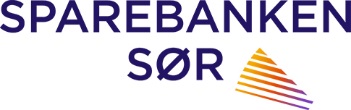 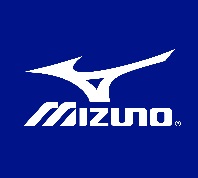 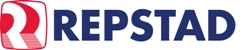 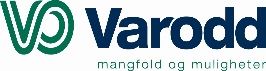 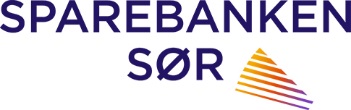 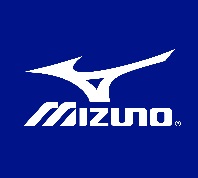 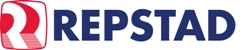 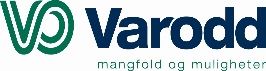 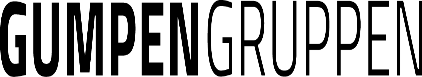 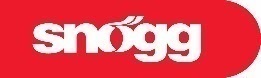 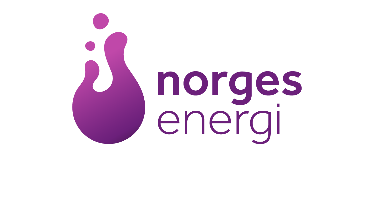 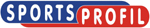 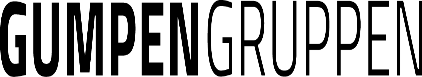 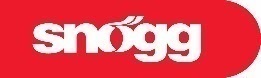 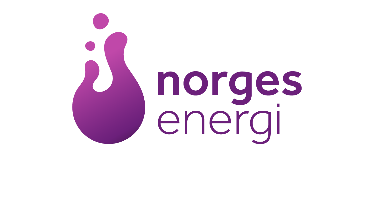 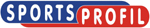 Nydelige stier i Tulla’s løype!15. karuselløp – Kjerrane – reg. til 16/9-21- Vanlig løype 6,5 km   Mosjon (uten tid) 3,5 kmArrangører: Agder Bedriftsidrettskrets, og TerrengutvalgetEtter eventyrlig flotte siste par måneder i vår sydligste landsdel, tok sommeren brått slutt, akkurat idet Terrengkarusellen flyttet seg til Kjerrane for denne ukens løp.Tulla’s løype vet vi alle hører hjemme i Baneheia/ Bymarka, men alt anleggsarbeidet under Baneheia levnet så få parkeringsplasser at man fant det best å flytte arrangementet til Kjerrane. Og Utvalgets Tulla ga aksept på at også løypenavnet fikk være med på lasset. Og den supre Kjerrane-løypa, med lange strekk av lekre, myke skogsstier, var en meget god erstatning, noe deltakerne på avslutningsdagen var absolutt samstemte om. Løypa var også godt merket, og nyklippet, en fryd å ta seg rundt i.Litt våte ble nok de som var ute sent på onsdagen, mens det siste dagen bare var enkelte regndrypp. Og de knusktørre løypene absorberte greit det som i løpet av onsdag kveld og natt kom fra oven.Før korreksjoner for uteglemte er deltakertallet på 484, fordelt med 207 jenter og 277 gutter.
Greie tall på dette tidspunktet i sesongen, i en løype litt fjernere fra sentrum.Bestetider, uansett alder, gikk i jenteklassen til følgende: Elisabeth Gill (33:46), Synnøve Thomassen (35:42), Christina White (35:45), Inger Britt Bakstad (37:42) og Janne Thorstensen (37:47).Hos guttene vant Jørgen Solli Strøm-Olsen (25:46), foran Tormod Klungland (26:35), Truls Klungland (27:13), Frode Lindblom (27:15) og Frode Follerås (28:10).Tradisjonelt har det ikke vært milsluker-distanse på dette løpet, siden det er vurdert langt nok.Antallet som har vært med på minst ett av løpene våre denne sesongen gikk opp til 1632 deltakere.Tallet på dem som allerede har nok starter (7 stk.) til fullført karusell/premie økte til 911.Som alltid, prikkfritt gjennomført av hele dugnadsgjengen i Terrengutvalget, som alle har full kontroll med sine oppgaver, selv om sjef og planlegger John var på velfortjent ferie i Nordfjord, etter stor funksjonærinnsats på NM i Friidrett i Kristiansand.
NB! Fint om uteglemmelser eller andre feil i listen meldes til 
Jan R. Hansen på epost:   janrh@online.no NB! Til nye løpere: Husk at uansett om man løper på tid eller fullført, ALLE må la seg registrere i MÅL.En del syklet opp til Kjerrane denne gangen, men fortsatt er det litt sparsomt med navn på listene over dem som syklet eller gikk til arrangementet.
Vi nøyer oss derfor igjen med 5 premier. Torhild Henriksen, Aslak Bjotveit, Øivind Fredriksen, Øystein Moe og Espen Skarpholt kan hente seg premie i Sekretariatet ved første anledning. (I tillegg Geir Egil Åsen fra forrige løp, som det da ble oppgitt galt nummer for.)
*   *   *   *   *16. karuselløp er Kanonmuséum-løpet, ved Møvik i Vågsbygd, med arrangement som avsluttes torsdag 23/9, med 4,5 km vanlig løype, og 8,9 km milsluker.En flott løype, testet ut i fjor, som går på stier med god utsikt over byen og sjøen.Løypa blir åpen for «kartlesere» fra mandag 20/9. Skikkelig merking med bånd og retningspiler gjøres onsdag morgen, 22/9. Den dagen blir Utvalget som vanlig til stede kl. 15-18, og torsdag 23/9 er det service hele tidsrommet kl. 12-18+. Siste dagen vil der være tidtakingspuljer, kl. 17:15 for milslukeren, og puljer fra kl. 17:30 til 17:45 for vanlig løype.Resultater – 6,5 km & 3,5 km (mosjon)
(tider skal være kun på 6,5 km-løypa)
K15-19	-	Christina Trelsgård	Agder Energi	Fullført	-	Maria Trelsgård	Agder Energi	FullførtK20-24	-	Inger Marie Rypestøl	Egen bedrift	Fullført	-	Silje Aanensen	Egen bedrift	Fullført	-	Tonje Aanensen	Egen bedrift	FullførtK25-29	1	Lina Gullsmedmoen Indrebø	Nordea	41:58	2	Renate Mølland	Gumpen Gruppen	52:14	-	Malene Ihme	Kr.sand kommune	FullførtK30-34	1	Silje Refsnes	Egen bedrift	41:06	-	Heidi Skreå Aanundsen	Phonero	Fullført	-	Helene Hørte	Kvadraturen vgs	Fullført	-	Karoline Pettersen	Kr.sand kommune	Fullført	-	Kristine Johannessen	Egen bedrift	Fullført	-	Kristine Marie Ringsby	Harestua Barnehage	Fullført	-	Lena Birgitte Olsen	Brandsdal Group	Fullført	-	Marie Bue	Kr.sand Politi	FullførtK35-39	1	Elisabeth Gill	Kr.sand kommune	33:46	2	Synnøve Thomassen	Tangen vgs	35:42	3	Eva Helén Tandberg	KSI	41:42	4	Nina Barland Flaten	LSK	43:52	-	Birgitte Haugeland Olsen	Sørlandet Sykehus	Fullført	-	Elisabeth Kile	Egen bedrift	Fullført	-	Mariann Fjørtoft Halvorsen	Meny Christiansand	Fullført	-	Ragnhild Skomedal	UiA	FullførtK40-44	1	Christina Elise Myhra	Kr.sand kommune	38:05	2	Helene Eik Andersen	Student	38:06	3	Teresa Pham	Kr.sand kommune	42:20	4	Marit Tjomsland Kroslid	Sørlandet Sykehus	47:18	5	Linda Gurvin Opheim	UiA	59:59	-	Anne Kristin Holte	KKG	Fullført	-	Hilde Aabel	Harestua Barnehage	Fullført	-	Ingrid Holter-Andersen	Tilsynsgampene	Fullført	-	Renathe Henriksen	Egen bedrift	Fullført	-	Tone Linnebo Trelsgård	Kr.sand kommune	FullførtK45-49	1	Ingeborg Brattli Lund	Kr.sand kommune	42:17	-	Anne Bjørnenak	Berg-Hansen	Fullført	-	Åshild Skofteland	KKG	Fullført	-	Frida Charlotte Lunde	Brandsdal Group	Fullført	-	Heidi Elisabeth Haugland	Team Mosjon	Fullført	-	Hilde Furuborg	Kr.sand kommune	Fullført	-	Kristin A. Heggland Bolsøy	SpareBank1-SR-Bank	Fullført	-	Lise H. Wagtskjold	Elkem Fiskaa	FullførtK50-54	1	Christina White	Nikkelverket	35:45	2	Inger Britt Bakstad	Team Mosjon	37:42	3	Janne Birgitte Prestvold	Fædrelandsvennen	38:16	4	Rita Abrahamsen	Egen bedrift	42:05	5	Nina Holskog	Egen bedrift	45:52	6	Elin Fossli	Sørlandet Sykehus	47:30	7	Linda Must	Nkom	53:91	-	Anne Marie Ekeland	Sørlandet Sykehus	Fullført	-	Annett Theiss Søgaard	Kruse Smith	Fullført	-	Anny Hermansen	Kr.sand kommune	Fullført	-	Astrid Brodersen	Team Mosjon	Fullført	-	Birte Eiersland	Egen bedrift	Fullført	-	Brita Hansen	Kr.sand Politi	Fullført	-	Christin Fast Andersen	Egen bedrift	Fullført	-	Ellen Marie Nordbø	Handelsbanken	Fullført	-	Grete Sætre Bruheim	Schindler	Fullført	-	Kristin Eidem Pedersen	Tilsynsgampene	Fullført	-	Lene Valvik	Gumpen Gruppen	Fullført	-	Lise Pettersen	Kr.sand Politi	Fullført	-	Marit Gausdal	HG-Bygg	Fullført	-	Mona Kristensen	Agder Fylkeskommune	Fullført	-	Ruth Vallehei	Lærerne	Fullført	-	Torill Brottveit	Returkraft	FullførtK55-59	1	Janne Thorstensen	Statbil	37:47	2	Hanne Aanensen	Sørlandet Sykehus	41:43	3	Unni Brekka Ugland	Kr.sand kommune	49:30	-	Anne Karen Aunevik	Kr.sand kommune	Fullført	-	Anne Kate Ugland	Gumpen Gruppen	Fullført	-	Anne Merete Halvorsrød	Berg-Hansen	Fullført	-	Anne Sofie Kaaland	Statbil	Fullført	-	Anne-Brit Aase Viste	Sørlandet Sykehus	Fullført	-	Anne-Britt Frivoll	Tangen vgs	Fullført	-	Annie Ullah	Team Mosjon	Fullført	-	Bjørg Kari Haugland	Nikkelverket	Fullført	-	Britt Hilde Hattrem	Radisson BLU Caledonien	Fullført	-	Elisabeth Sørensen Dahl	Egen bedrift	Fullført	-	Enny-Karin Vindheim	Kr.sand kommune	Fullført	-	Gunhild Hageland	Egen bedrift	Fullført	-	Guri Sæterlid	Team Mosjon	Fullført	-	Hanne Liv Refsnes	Agder Energi	Fullført	-	Inger Olsen	Lærerne	Fullført	-	Inger Reinhartsen	OneCo	Fullført	-	Jane Eidså	Sørlandet Sykehus	Fullført	-	Linda Næsager Nesse	Sørlandet Sykehus	Fullført	-	Margareth Wathne	Posten	Fullført	-	Marianne Vorraa	UiA	Fullført	-	May Tove Andve	Egen bedrift	Fullført	-	Mona Guttormsen	Multi Regnskap	Fullført	-	Mona Rosseland	NOV	Fullført	-	Randi Anita Aanensen	Egen bedrift	Fullført	-	Siren R. Hodne	Team Mosjon	Fullført	-	Siri Bue Trædal	Kr.sand kommune	Fullført	-	Siri Marit Aasland	Team Mosjon	Fullført	-	Siri Stavsholt Bujordet	Jernbanen	Fullført	-	Siv Anne Tollevik	Kvadraturen vgs	Fullført	-	Solfrid Viste	Egen bedrift	Fullført	-	Solveig Løhaugen	Wigemyr	Fullført	-	Toril Brantzeg	Nye Veier	Fullført	-	Tove Marie Lindanger	Egen bedrift	FullførtK60-64	1	Jorunn Svestad	Egen bedrift	54:25	-	Anne Berit Eriksen	Tollvesenet	Fullført	-	Anne Gro Tengesdal	NAV Agder	Fullført	-	Anne Marie Tjessem	Team Mosjon	Fullført	-	Åse Haugland	Agder Fylkeskommune	Fullført	-	Astrid Nilsen	Posten	Fullført	-	Berit Eikaas Ingebretsen	Team Mosjon	Fullført	-	Berit H. Mikalsen	Sørlandet Sykehus	Fullført	-	Brita Nordby Johnsen	Team Mosjon	Fullført	-	Elin Pedersen	Kr.sand kommune	Fullført	-	Else Borden	Egen bedrift	Fullført	-	Eva Coward	Lærerne	Fullført	-	Gerd Eftevåg Bjørge	MHWirth	Fullført	-	Grete Jakobsen	Trimtex	Fullført	-	Hellen Saga	SiA	Fullført	-	Inger Lygre	Kr.sand kommune	Fullført	-	Janne Hagen Vang	Statbil	Fullført	-	Johanne Helle Liane	Egen bedrift	Fullført	-	Johanne Seim	Sørlandet Sykehus	Fullført	-	Jorunn Mørkesdal	Sparebanken Sør	Fullført	-	Kari Bergstad Tredal	Nordic Door	Fullført	-	Laila Fjellheim	OneCo	Fullført	-	Liv Bente H. Friestad	UiA	Fullført	-	May Britt Aasgaard	Sørlandet Sykehus	Fullført	-	May-Britt Hagerup	Team Mosjon	Fullført	-	May-Britt Stifoss	Sørlandet Sykehus	Fullført	-	Merete Haukom	Air Products	Fullført	-	Rita Hægeland	Egen bedrift	Fullført	-	Solveig Irene Kile	Egen bedrift	Fullført	-	Torhild Henriksen	Egen bedrift	Fullført	-	Vera Ringdal Folkvord	Kr.sand Politi	FullførtK65-69	1	Margaret Anne Heald	Kr.sand kommune	38:30	2	Kjellaug Fjordheim	Sørlandet BBL	43:41	3	Marit Penne	Kr.sand kommune	43:55	-	Anne Marie Løvsland	Kr.sand Politi	Fullført	-	Anne-Britt Vabo	Egen bedrift	Fullført	-	Anni Lunden	Egen bedrift	Fullført	-	Arnhild Trygsland	NAV Agder	Fullført	-	Astri Ruud	Schenker	Fullført	-	Brit Ingeborg Danielsen	Sørlandet Sykehus	Fullført	-	Eli Hommekland	Egen bedrift	Fullført	-	Elin R. Langøy Ilebekk	Sørlandet Sykehus	Fullført	-	Elin Stray	VA Vegvesen	Fullført	-	Ella Synnøve Illøkken	Lærerne	Fullført	-	Ellen Britt Engelstad	Sørlandet Sykehus	Fullført	-	Grete Johansen	Egen bedrift	Fullført	-	Ingebjørg Sundtjønn	Sørlandet Sykehus	Fullført	-	Inger Vehus	Egen bedrift	Fullført	-	Karen Torine Mørkestøl	Cameron Sense	Fullført	-	Karin Elisabeth Klungreseth	Sørlandet Sykehus	Fullført	-	Klara Sløgedal	Statbil	Fullført	-	Lill Vedal	Egen bedrift	Fullført	-	Marit Nodeland Sødal	Kr.sand kommune	Fullført	-	Marit Notland	Egen bedrift	Fullført	-	Nina Sunnås	Lærerne	Fullført	-	Ragnhild Auestad	Team Mosjon	Fullført	-	Reidun Fidje	Lærerne	Fullført	-	Reidun Rosander Tønnesen	NAV Agder	Fullført	-	Rita Torbjørnsen	Sørlandet Sykehus	Fullført	-	Ruth Aarre	Kr.sand Politi	Fullført	-	Solfrid Stavseth	SiA	Fullført	-	Venke Tveit	Løven	FullførtK70-74	-	Aase Kiledal	Statbil	Fullført	-	Anne Grete Le Page	Egen bedrift	Fullført	-	Anne Tonette Åmot Tveter	Lærerne	Fullført	-	Arina Axelssen	Egen bedrift	Fullført	-	Berit Tønnessen	MHWirth	Fullført	-	Bjørg Grønnestad	Statbil	Fullført	-	Bjørg Mykland	Posten	Fullført	-	Brita Stav Johanssen	Lærerne	Fullført	-	Eldri Kirkesola	Tilsynsgampene	Fullført	-	Elin Aaberg Johansen	Egen bedrift	Fullført	-	Elin Gundersen	Sørlandet Sykehus	Fullført	-	Elin Pedersen Sundtjønn	Kr.sand kommune	Fullført	-	Gro Skogen	Kr.sand kommune	Fullført	-	Hildur Håverstad	Sørlandet Sykehus	Fullført	-	Inger Marie Holthe	Sørlandet Sykehus	Fullført	-	Inger Marie Oudalstøl	Cameron Sense	Fullført	-	Ingjerd Wiggen	Egen bedrift	Fullført	-	Jorun Roald	Egen bedrift	Fullført	-	Kari Kjelle	Egen bedrift	Fullført	-	Kirsten Salthaug	Egen bedrift	Fullført	-	Laila Os	Kr.sand kommune	Fullført	-	Liv Skretting	Egen bedrift	Fullført	-	Liv Tenningen	Team Mosjon	Fullført	-	Liv Wasland	Fædrelandsvennen	Fullført	-	Magnhild Iglebæk	Statbil	Fullført	-	Marit Grindheim	Statbil	Fullført	-	Randi Mellingsæter	Dagfin Skaar	Fullført	-	Reidun Gustafson	Team Mosjon	Fullført	-	Rose Laura Johansen	Radisson BLU Caledonien	Fullført	-	Siri Henriksen	Pensjonist	Fullført	-	Vibeke Holme Tjøm	Sørlandet Sykehus	FullførtK75-79	-	Anne Byremo	Egen bedrift	Fullført	-	Anne Turid Andersen	Egen bedrift	Fullført	-	Åse Reinertsen	Egen bedrift	Fullført	-	Bjørg Elisabeth Olsen	UiA	Fullført	-	Edel Gladys Holte	Tollvesenet	Fullført	-	Eldbjørg Larsen	Oceaneering Rotator	Fullført	-	Ester Haugland	Egen bedrift	Fullført	-	Frøydis Ekeland	Egen bedrift	Fullført	-	Kari Breen	Kr.sand kommune	Fullført	-	Magnhild Svaland Vetrhus	Kr.sand kommune	Fullført	-	Wenche Fast	Team Mosjon	FullførtK80-84	-	Gudveig Jørundland	Lærerne	Fullført	-	Lise Johannessen	Lærerne	FullførtM10-14	-	Tellef Eilertsen Torgersen	Egen bedrift	Fullført	-	Tobias Solberg Rødland	Egen bedrift	36:17M20-24	1	Truls Klungland	Per Klungland	27:13M25-29	1	Trygve Lorentsen	Phonero	38:49M30-34	1	Jørgen Solli Strøm-Olsen	Trucknor Kr.sand	25:46	2	Øystein Moe	Egen bedrift	28:57	3	Marius Engeland	Hennig-Olsen Is	29:26	4	Kjetil Marius Ulland Salvesen	Kr.sand kommune	30:13	5	Ferdinand Fredriksen	Bravida	33:05	6	Bjørnar Alvær Sandsmark	Agder Fylkeskommune	35:50	7	Olav Risdal	Nikkelverket	38:25	-	André Kristian Kjøstvedt	Sweco Sør	Fullført	-	Christian Helgesen	PK Entreprenør	Fullført	-	Ken Walde	Phonero	Fullført	-	Kristian Jensen	Brandsdal Group	Fullført	-	Lars Mikael Nome Birkeland	Egen bedrift	Fullført	-	Simen Koland	Phonero	FullførtM35-39	1	Magne Sørvig	LSK	31:29	-	Hans-Jakob Omland	Nordea	Fullført	-	Jan-Helge Holst	Egen bedrift	Fullført	-	Kim André Reinhartsen	Phonero	Fullført	-	Trond Vidar Thorsen	Rejlers	FullførtM40-44	1	Frode Follerås	Egen bedrift	28:10	2	Tarjei Breiteig	Agder Energi	29:14	3	Trond Sverre Hagelien	Egen bedrift	30:41	4	Per Helge Fjørtoft	Egen bedrift	33:16	5	Morten André Solberg Rødland	Egen bedrift	36:18	6	Mads Hatlevik	UiA	38:03	-	André Roque	NOV	Fullført	-	Arve Vinvand Undheim	Brandsdal Group	Fullført	-	Christian Jimenez Perez	Meny Christiansand	Fullført	-	Erland Førde Møll	Elkem Fiskaa	Fullført	-	Jan Martin Hansen	PK Entreprenør	Fullført	-	Jon Erik Groos	Phonero	FullførtM45-49	1	Håvard Flå	Lærerne	32:22	2	Odd Anders Arntzen	Otera	34:32	3	Johan Heide	Elkem Fiskaa	35:36	4	Knut Funderud Syrtveit	Agder Energi	37:58	5	Dag Svingen	T.O. Slettebøe	40:35	6	Espen Skarpholt	NOV	44:34	7	Geir Berhus	Nordan	53:40	8	Dag Øystein Johansen	Phonero	54:04	-	Arild Trelsgård	Agder Energi	Fullført	-	Jan Egil Egren	Posten	Fullført	-	Lars Jarle Yttri	MHWirth	Fullført	-	Lasse Fidjestøl	Landmåler Sør	Fullført	-	Magnus Vatland	Elkem Fiskaa	Fullført	-	Roald Nilsen	Huntonit	Fullført	-	Rune Nilsen	Hydro Vigeland	Fullført	-	Svein Scheie	Statbil	Fullført	-	Tor Einar Pedersen	Color Line	FullførtM50-54	1	Tormod Klungland	Per Klungland	26:35	2	Frode Lindblom	Tangen vgs	27:15	3	Andreas Herstad Dolmen	Nikkelverket	29:19	4	Tom Egil Rosseland	MHWirth	31:35	5	John Torgeir Roland	KBR	31:50	6	Olav Einar Rike	Agder Energi	32:31	7	Jan Kåre Eriksen	Kr.sand Politi	32:45	8	Bjørnar Svendsen	Berry Packaging Norway	33:40	9	Hans Jørgen Beckmann	Kr.sand Politi	34:32	10	Gunnar Mollestad	Egen bedrift	37:29	11	Kjell Torkelsen	Advokatfirma Tofte	37:48	12	Ragnar Hauklien	Egen bedrift	39:31	-	Arild Bergan	T.O. Slettebøe	Fullført	-	Arvid Fredriksen	Egen bedrift	Fullført	-	Eilef Stalleland	Hellvik Hus Søgne	Fullført	-	Gunnar Haraldstad	T.O. Slettebøe	Fullført	-	Guttorm Martinsen	Rambøll Norge	Fullført	-	Jan G. Johannessen	Nikkelverket	Fullført	-	Jens Petter Kittelsen	Phonero	Fullført	-	Lars R. Hannestad	Color Line	Fullført	-	Martin Johan Vindheim	Team Mosjon	Fullført	-	Øystein Arnesen	Gumpen Gruppen	Fullført	-	Raymond Olsen	Hennig-Olsen Is	Fullført	-	Sverre Larsen	Team Mosjon	Fullført	-	Tony Halsall	Egen bedrift	Fullført	-	Tor Inge Sagedal	Egen bedrift	FullførtM55-59	1	Jostein Johannessen	Statbil	32:35	2	Gunnar Lauvsland	T.O. Slettebøe	34:03	3	Trond Sørensen	Egen bedrift	34:52	4	Peder Sletfjerding	NOV	39:49	5	Arild Magne Gundersen	Egen bedrift	39:50	6	Yngvar Kiledal	Handelsbanken	40:55	7	Kristen Bue	Egen bedrift	42:06	-	Åge Mørkesdal	Sparebanken Sør	Fullført	-	Alf Gunnar Ulleberg	Elcom Sør	Fullført	-	Arne Bujordet	Jernbanen	Fullført	-	Bjør Ivar Kulien	Egen bedrift	Fullført	-	Dag Efjestad	Agder Energi	Fullført	-	Erik Johannessen	KBR	Fullført	-	Frank Iversen	Kr.sand kommune	Fullført	-	Fredrik Enge	Egen bedrift	Fullført	-	Geir Vennesland	Huntonit	Fullført	-	Helge Woxeng Nygård	Norgesplaster	Fullført	-	Ivar Fossdal	Huntonit	Fullført	-	Jørund Fjærbu	Blatchford Ortopedi	Fullført	-	Kjetil Norby	Egen bedrift	Fullført	-	Lloyd Flatebø	Posten	Fullført	-	Nils Tore Augland	Agder Energi	Fullført	-	Oddvar Borgersen	Cameron Sense	Fullført	-	Ole Johan Bueklev	Repstad	Fullført	-	Øyvind Trædal	Nikkelverket	Fullført	-	Rune Andersen	MHWirth	Fullført	-	Sigurd Lund	Team Mosjon	Fullført	-	Svein-Olav Nordihus	OneCo	Fullført	-	Terje Larsen	Nikkelverket	Fullført	-	Terje Nandrup	Egen bedrift	Fullført	-	Tom Kjetil Murberg	Egen bedrift	Fullført	-	Tor Bergan	Nikkelverket	Fullført	-	Trond Christensen	MacGregor	FullførtM60-64	1	Odd Halvor Vassbø	Rambøll Norge	29:35	2	Bjørn Rune Henriksen	Elkem Fiskaa	34:20	3	Terje Georg Frigstad	Egen bedrift	36:42	4	Pål Alfred Larsen	Statbil	36:47	5	Arild Moen	Tangen vgs	36:50	6	Lars Helge Fossdal	Sørlandet Sykehus	39:31	7	Morten Paulsen	Visma	45:38	8	Jan Jensen	Egen bedrift	46:45	9	Roy Sheppard	CB	48:10	10	Åge Nilsen	Gumpen Gruppen	48:45	-	Arne Myklebost	Egen bedrift	Fullført	-	Arvid Haaverstad	Egen bedrift	Fullført	-	Bjørn Abrahamsen	NOV	Fullført	-	Dag Brekkan	Team Mosjon	Fullført	-	Eilif Johanssen	Team Mosjon	Fullført	-	Ernst Johnny Jenssen	Agder Fylkeskommune	Fullført	-	Halvard Birkeland	Egen bedrift	Fullført	-	Ivar Johan Aas	Huntonit	Fullført	-	Jan Øyvind Pedersen	Agder Fylkeskommune	Fullført	-	Jan Torger Nilsen	Elkem Fiskaa	Fullført	-	Joar Kvaase	Otera	Fullført	-	John Rune Ingebretsen	Team Mosjon	Fullført	-	John Zahl	Cameron Sense	Fullført	-	Jon Steinar Viervang	Sparebanken Sør	Fullført	-	Kai Rune Mitander	Huntonit	Fullført	-	Knut Terje Engestøl	Huntonit	Fullført	-	Martin Ugland	Kr.sand Politi	Fullført	-	Nils Bjørge	MHWirth	Fullført	-	Ove Pettersen	Team Mosjon	Fullført	-	Øystein Bakke	Tollvesenet	Fullført	-	Øyvind Torgersen	Kr.sand kommune	Fullført	-	Paal Ingvar Hermansen	Team Mosjon	Fullført	-	Reidar Sæstad	DNB	Fullført	-	Roald Stallemo	Posten	Fullført	-	Tom Haukom	Air Products	Fullført	-	Vidar Sannes	LSK	FullførtM65-69	1	Edgard Ellertsen	Nikkelverket	34:02	2	Klaes van der Meer	Statbil	36:41	3	Paul Otto Johnsen jr.	Team Mosjon	39:37	4	Arild Aurebekk	Gumpen Gruppen	39:50	5	Øistein Rosen	Team Mosjon	41:34	6	Johnny Hansen	Egen bedrift	42:26	7	Terje Cederberg Hansen	Søgne kommune	42:37	8	Terje Taraldsen	Agder Energi	43:22	9	Carl Georg Omdal	NAV Agder	46:40	10	Kristian Langeland	MHWirth	46:49	11	Magne Reier Jørgensen	Sørlandet Sykehus	50:49	12	Arvid Brattland	Gumpen Gruppen	52:14	13	Tore Heidenreich	Team Mosjon	110:00	-	Arild Vehus	Team Mosjon	Fullført	-	Arnfinn Folkvord	Nikkelverket	Fullført	-	Asbjørn Narvestad	Repstad	Fullført	-	Bjørn Dag Truchs	Team Mosjon	Fullført	-	Bjørn Reinhartsen	OneCo	Fullført	-	Bjørn-Egil Haugland	Huntonit	Fullført	-	Erik Dyngvold	Egen bedrift	Fullført	-	Geir Stavseth	Egen bedrift	Fullført	-	Gudvin Baldersheim	Hennig-Olsen Is	Fullført	-	Hans Kristian Arnesen	Egen bedrift	Fullført	-	Inge Solberg	Radisson BLU Caledonien	Fullført	-	Kai Kyllingstad	Sparebanken Sør	Fullført	-	Kåre Berle	Team Mosjon	Fullført	-	Kåre Danielsen	Sørlandet Sykehus	Fullført	-	Kjell Ivar Sangesland	Team Mosjon	Fullført	-	Kristen Bue	Team Mosjon	Fullført	-	Nils Martin Pedersen	Sparebanken Sør	Fullført	-	Odd Gaute Drivdal	Egen bedrift	Fullført	-	Oddvar Vårdal	Kr.sand kommune	Fullført	-	Ole Vium Olesen	Landmåler Sør	Fullført	-	Per Aasgaard	MHWirth	Fullført	-	Per Arvid Tredal	Future Production	Fullført	-	Per Kvinlaug	Egen bedrift	Fullført	-	Roald Borgemyr	Telesport	Fullført	-	Steinar Johan Flak	MHWirth	Fullført	-	Svein B. Sødal	Pentagon	Fullført	-	Svein Helge Mollestad	Team Mosjon	Fullført	-	Tom Torjussen	Team Mosjon	FullførtM70-74	1	Paul Joreid	Team Mosjon	39:30	2	Aslak Bjotveit	Statbil	42:46	3	Arnfinn Søyset	Team Mosjon	44:35	4	Torbjørn Paulsen	Visma	45:06	5	Jonny Anton Tveit	Egen bedrift	48:15	6	Svein Kirkeby	Lærerne	49:03	7	Arne Tolli Pedersen	Kr.sand kommune	52:56	8	Helge Eg Johansen	Egen bedrift	53:40	9	Arvid Martinsen	Egen bedrift	59:00	-	Alf Gurandsrud	Landmåler Sør	Fullført	-	Anders Torbjørnsen	Jernbanen	Fullført	-	Anders Wahlstedt	Sørlandet Sykehus	Fullført	-	Arne Moen	Team Mosjon	Fullført	-	Arne Paulsen	Egen bedrift	Fullført	-	Arvid Bentsen	Telesport	Fullført	-	Bengt Oliver Klemo	Berry Packaging Norway	Fullført	-	Bjørn Egil Hansen	Egen bedrift	Fullført	-	Bjørn Usterud	Egen bedrift	Fullført	-	Carl Viggo Axelssen	Egen bedrift	Fullført	-	Gunnar Fossestøl	Egen bedrift	Fullført	-	Gunnar Johan Iglebæk	Agder Energi	Fullført	-	Gunnar Magne Kåsa	Agder Energi	Fullført	-	Hans Petter Ruud	Agder Energi	Fullført	-	Harald Myhre	Nikkelverket	Fullført	-	Helge Moseid	Posten	Fullført	-	Inge Torrey Tjøm	KBR	Fullført	-	Jan Olle Rasmussen	Sørlandet Sykehus	Fullført	-	Jan Skogen	Egen bedrift	Fullført	-	Johannes Oudalstøl	Cameron Sense	Fullført	-	John Magnus Humborstad	Team Mosjon	Fullført	-	John Sigve Haarr	Kr.sand kommune	Fullført	-	Jon Anders Østhus	Agder Energi	Fullført	-	Kåre Eidsaa	Kr.sand kommune	Fullført	-	Kåre Vestøl	Elkem Fiskaa	Fullført	-	Karl Ivar Moen	Caverion Norge	Fullført	-	Kjell Bjærum	Agder Energi	Fullført	-	Kjell Egil Gjerde	Idrettens	Fullført	-	Knut Fosselie	Team Mosjon	Fullført	-	Knut Pilskog	Firenor	Fullført	-	Oddmund Sjøveian	Kr.sand kommune	Fullført	-	Øystein Edvardsen	Radisson BLU Caledonien	Fullført	-	Øystein Kilander	Sørlandet Sykehus	Fullført	-	Reidar Stav Johanssen	Lærerne	Fullført	-	Sigmund Salthaug	Egen bedrift	Fullført	-	Sverre Heggland	Egen bedrift	Fullført	-	Thor Øystein Olsen	Agder Bilskade	Fullført	-	Tor Pedersen	Strai Kjøkken	Fullført	-	Tor Reidar Homme	Bertel O. Steen Agder	Fullført	-	Torgrim Eldhuset	Agder Energi	FullførtM75-79	1	Kåre Iglebæk	Lærerne	41:00	2	Harald Flå	DNT Sør	49:43	3	Jan Reinhard Hansen	Egen bedrift	60:55	-	Åge Holgersen	Nikkelverket	Fullført	-	Arne Hallvard Holte	Egen bedrift	Fullført	-	Erik Bugge Nilsen	Egen bedrift	Fullført	-	Erik Falkum	Radisson BLU Caledonien	Fullført	-	Erik Tønnesen	Egen bedrift	Fullført	-	Håkon Kiledal	Statbil	Fullført	-	Håkon Laudal	VA Vegvesen	Fullført	-	Hans Gunter Bjerkemo	Radisson BLU Caledonien	Fullført	-	Helge Breen	Nordea	Fullført	-	Helge Simonsen	Egen bedrift	Fullført	-	Ivar Kaafjord	Team Mosjon	Fullført	-	Johannes Jacobus Feenstra	Egen bedrift	Fullført	-	Johnny Arnt Bessesen	Nikkelverket	Fullført	-	Jon Heggland	Posten	Fullført	-	Kai Gyberg	Varodd	Fullført	-	Kjell Holthe	Nordea	Fullført	-	Kjell I. Svendsen	Radisson BLU Caledonien	Fullført	-	Kjell Tønnessen	Telesport	Fullført	-	Leif Sigbjørn Omdal	Songdalen kommune	Fullført	-	Øivind Fredriksen	Optimera	Fullført	-	Peder Grønnestad	Vennesla kommune	Fullført	-	Svein Arne Andreassen	Telesport	Fullført	-	Sven Erik Fagermann	LSK	Fullført	-	Tor Erik Wasland	Kr.sand kommune	Fullført	-	Tore Tangen	Kr.sand kommune	Fullført	-	Willy Pettersen	Oceaneering Rotator	Fullført	-	Yngvar Skaar	LSK	FullførtM80-84	1	Borgar Haugland	Team Mosjon	62:00	2	Oddvar Abrahamsen	Optimera	68:00	-	Arne Haugland	Tratec Norcon	Fullført	-	Harald Reinert Hille	Egen bedrift	Fullført	-	Jan Erik Olsen	Egen bedrift	Fullført	-	John Arvid Lie	Lærerne	FullførtM85-89	-	Bjørn Ekberg	Egen bedrift	Fullført	-	Einar Jørundland	Lærerne	Fullført	-	Kjell Haugen	Tilsynsgampene	Fullført	-	Per Steen Sandell	Nikkelverket	FullførtM90-  	-	Reidar Ringereide	UiA	Fullført